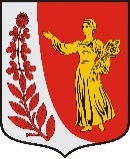 СОВЕТ ДЕПУТАТОВ
ПУДОМЯГСКОГО СЕЛЬСКОГО ПОСЕЛЕНИЯГАТЧИНСКОГО МУНИЦИПАЛЬНОГО РАЙОНАЛЕНИНГРАДСКОЙ ОБЛАСТИРЕШЕНИЕ                                  От 21.12.2023 года                                                                                                      № 239О внесении изменений в решение Совета депутатов Пудомягского сельского поселения от 21.09.2023 № 220 «Об организации участия населения в осуществлении местного самоуправления в иных формах на территории административного центра»В соответствии с Федеральным законом от 06.10.2003 № 131-ФЗ «Об общих принципах организации местного самоуправления в Российской Федерации», Областным законом Ленинградской области от 15.01.2018 № 3-оз «О содействии участию населения в осуществлении местного самоуправления в иных формах на территориях административных центров муниципальных образований Ленинградской области» и Уставом Пудомягского сельского поселения Гатчинского муниципального района Ленинградской области, Совет депутатов Пудомягского сельского поселения РЕШИЛ:1. Внести следующие изменения в Положение об инициативной комиссии на территории д. Пудомяги Гатчинского района Ленинградской области (административного центра), утвержденного решением Совета депутатов Пудомягского сельского поселения от 21.09.2023 № 220: 1.1. Абзац 2 пункта 1.2. изложить в следующей редакции: «инициативная комиссия - граждане Российской Федерации, иностранные граждане, обладающие при осуществлении местного самоуправления правами в соответствии с международными договорами Российской Федерации и федеральными законами (далее - граждане), избранные на собрании (конференции) граждан территории административного центра (городского поселка) из числа лиц, постоянно или преимущественно проживающих на территории административного центра (городского поселка) и обладающих активным избирательным правом, либо граждан, достигших на день выдвижения 18 лет и имеющих в собственности жилое помещение, расположенное на территории данного административного центра»;1.2. Абзац 1 пункта 2.5. изложить в следующей редакции:«гражданами, проживающими постоянно или преимущественно на территории административного центра и обладающими активным избирательным правом, либо гражданами, достигшими на день выдвижения 18 лет и имеющими в собственности жилое помещение, расположенное на территории данного административного центра»;1.3. Подпункт 5 пункта 3.2. изложить в следующей редакции:«переезд на постоянное место жительства за пределы территории административного центра, на которой осуществляется их деятельность; прекращение права собственности на жилое помещение (все имеющиеся в собственности жилые помещения), расположенное (расположенные) на территории данного административного центра».2. Настоящее решение подлежит официальному опубликованию в газете «Гатчинская правда» и размещению на официальном сайте Пудомягского сельского поселения в информационно-телекоммуникационной сети «Интернет». 3. Настоящее решение вступает в силу со дня его официального опубликования.Глава Пудомягского сельского поселения                                                                                 Л.И. Буянова